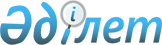 О некоторых вопросах республиканской собственностиПостановление Правительства Республики Казахстан от 4 декабря 2019 года № 904
      В соответствии с пунктом 1 статьи 114 Закона Республики Казахстан от 1 марта 2011 года "О государственном имуществе" Правительство Республики Казахстан ПОСТАНОВЛЯЕТ:
      1. Передать в установленном законодательством Республики Казахстан порядке республиканское имущество, закрепленное за республиканскими государственными предприятиями на праве хозяйственного ведения Управления Делами Президента Республики Казахстан, в оплату акций акционерного общества "Лечебно-оздоровительный комплекс "Ок-Жетпес" согласно приложению к настоящему постановлению. 
      2. Комитету государственного имущества и приватизации Министерства финансов Республики Казахстан совместно с Управлением Делами Президента Республики Казахстан (по согласованию) принять меры, вытекающие из настоящего постановления.
      3. Настоящее постановление вводится в действие со дня его подписания. Перечень республиканского имущества, передаваемого в оплату акций акционерного общества "Лечебно-оздоровительный комплекс "Ок-Жетпес"
					© 2012. РГП на ПХВ «Институт законодательства и правовой информации Республики Казахстан» Министерства юстиции Республики Казахстан
				
      Премьер-Министр
Республики Казахстан 

А. Мамин
Приложение
к постановлению Правительства
Республики Казахстан
от 4 декабря 2019 года № 904
№
п/п
Наименование имущества
Ед. изм
Кол-во
Инвентарный номер
1
2
3
4
5
Перечень имущества, передаваемого с баланса республиканского государственного предприятия "Дирекция административных зданий Администрации Президента и Правительства Республики Казахстан"
Перечень имущества, передаваемого с баланса республиканского государственного предприятия "Дирекция административных зданий Администрации Президента и Правительства Республики Казахстан"
Перечень имущества, передаваемого с баланса республиканского государственного предприятия "Дирекция административных зданий Администрации Президента и Правительства Республики Казахстан"
Перечень имущества, передаваемого с баланса республиканского государственного предприятия "Дирекция административных зданий Администрации Президента и Правительства Республики Казахстан"
Перечень имущества, передаваемого с баланса республиканского государственного предприятия "Дирекция административных зданий Администрации Президента и Правительства Республики Казахстан"
1
Сейф Sb - 109
штука
1
12 307/1
2
Приставная тумба MMS
штука
1
900 710/1
3
Переносная спич трибуна
штука
1
901 581/2
4
Машина полировальная для паркета и мрамора
штука
1
901 815/1
5
Подиум 100*100 40/60 н
штука
7
902 627/1-902 627/7
6
Мебельный сейф ASM-120.TEL 1200x550x3 90мм
штука
1
906 463/1
7
Тумба-подставка под скульптуру из гранита
штука
3
907 056/1-907 056/3
8
Стол в "Золотой зал" (7,5 * 1,5)
штука
1
907 723/1
9
Полировщик BMD 1000 S
штука
1
908 435/1
10
Стол заседания инкрустированный - верх белая кожа
штука
1
908 538/1
11
Стол письменный д/конференции верх зеленая кожа
штука
6
908 540/1-908 540/6
12
Стол соединение кресел и зеркал
штука
18
908 548/1-908 548/18
13
Столик фронтальный
штука
8
908 549/1-908 549/8
14
Стол для зала прямоугольный 298х120х75
штука
1
908 562/1
15
Столик комплект верх кожа 80х50
штука
1
908 660/1
16
Стул мягкое сидение спинка медальон "MoGiriri"
штука
4
908 707/11-908 707/14
17
Стул с подлокотником
штука
7
908 708/1-908 708/5, 908 708/19,

908 708/42
18
Кресло
штука
8
908 714/1-908 714/8
19
Кресло для зала с гербом на спинке
штука
16
908 719/1-908 719/16
20
Стул верх кожа основание дерево
штука
4
908 723/2-908 723/4, 908 723/23
21
Кресло с высокой спинкой обивка коричневая в крапинку
штука
12
908 726/1-908 726/12
22
Стул с подлокотниками с изображением цветка
штука
2
908 744/3, 908 744/4
23
Шкаф декоративный
штука
1
908 777/1
24
Мебель для ванной
штука
1
908 831/3
25
Колонны для ваз цветочные высокие
штука
15
908 849/1, 908 849/15
26
Ящики для цветов круглые
штука
2
908 850/2, 908 850/3
27
Ящики для цветов квадратные
штука
4
908 852/3-908 852/6
28
Гардеробная система
штука
1
908 856/1
29
Большой подцветочник белый 
из 3-х частей
штука
1
908 858/1
30
Трибуна + Подставка на трибуну с гербом РК
штука
1
908 874/1
31
Тумба под цветы (МДФ под дерево) высота - 1,13 м
штука
15
910 470/1-910 470/15
32
Спич - трибуна
штука
1
910 637/1
33
Ковровая дорожка ш.-3 м, дл - 36 м, цена 1м - 22500,00 (цвет алый, шерсть)
штука
1
910 642/1
34
Подставка декоративная под стеклянную конструкцию
штука
1
910 767/1
35
Стул из массива бука
штука
2
910 957/4, 910 957/6
36
Кресло из массива бука
штука
1
911 002/5
37
Ель искусственная зеленая 365 см "Санкт-Петербург"
штука
1
911 021/1
38
Стол
штука
1
911 611/1
39
Стул деревянный
штука
6
911 614/1-911 614/6
40
Стул
штука
1
912 039/1
41
Стол с регулируемой высотой (цвет орех)
штука
2
911 356/1, 911 356/2
42
Стол с регулируемой высотой (цвет венге)
штука
1
911 357/2
43
Стол с регулируемой высотой (цвет орех)
штука
2
911 358/1, 911 358/2
44
Телефонный аппарат DBC 220
штука
25
907 759/1-907 759/25
45
Телефонный аппарат Aastra 5446i
штука
14
910 892/1-910 892/14
46
Телефонный аппарат Aastra 6753
штука
6
910 893/4-910 893/9
47
Комплексная система отображения информации – видиостена BARCO c DR + 67
штука
1
910737/1
48
Котел Vitoplex 100, SXl
штука
1
910 805/1
Перечень имущества, передаваемого с баланса республиканского государственного предприятия "Дирекция государственных резиденций Управления Делами Президента Республики Казахстан"
Перечень имущества, передаваемого с баланса республиканского государственного предприятия "Дирекция государственных резиденций Управления Делами Президента Республики Казахстан"
Перечень имущества, передаваемого с баланса республиканского государственного предприятия "Дирекция государственных резиденций Управления Делами Президента Республики Казахстан"
Перечень имущества, передаваемого с баланса республиканского государственного предприятия "Дирекция государственных резиденций Управления Делами Президента Республики Казахстан"
Перечень имущества, передаваемого с баланса республиканского государственного предприятия "Дирекция государственных резиденций Управления Делами Президента Республики Казахстан"
1
ADJUSTABLE BENCH скамья с регулируемой спинкой
штука
1
C00009400
2
Тренажер Машина Смита MULTIPOWER MED
штука
1
C00009399
3
Тренажер для верхней тяги LAT MACHINE MED
штука
1
C00009398